TMR Volunteer Role Outline – Caseworker 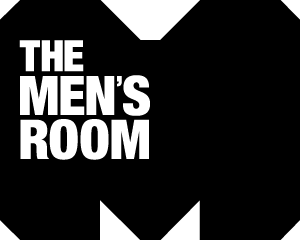 The Men’s Room are expanding our volunteer programme and are looking for five Caseworkers to become part of our Health and Social team. These roles provide in-house support for our caseworkers and service users, both at our office and across Greater Manchester. Tasks will include accompanying service users to appointments, assisting with housing and benefit claims, logging activities on databases shared with agencies for case recording, Netreach and online support, befriending new and current service users and general administration.Shifts will take place during office hours from Tuesday to Friday, and are required to do a minimum of 2x 5 hours shifts each month, with occasional evenings. We believe that people with lived-experience of overcoming issues relating to our work can not only help provide positive change in other’s lives but can benefit the wider community, so we welcome and encourage people with these understandings to apply. KnowledgeSkillsD Desirable                E EssentialBenefits for Volunteer CaseworkersAwareness raising in the sector relating to Sex Work, LGBT, Homelessness, Health, and helping the communityFirst-hand experience working with disadvantaged and vulnerable peopleEnhanced DBS check with option to make this portable if desiredSupport and supervisionOpportunities to network with relevant agencies across the sectorExperience working with people aged 16+ that will give you the understanding of potential issues affecting men and trans women who may be involved in sex work, homelessness or have been involved with offendingDAwareness of safeguarding legislation for children and vulnerable adultsDExperience of providing advocacy on behalf of vulnerable people is an advantageDAbility to build rapport with young men and create positive boundaried relationshipsEEfficient and approachableEAbility to work well on your own and as part of a teamECompetent in IT systemsDApproachableE